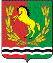 АДМИНИСТРАЦИЯ  МУНИЦИПАЛЬНОГО ОБРАЗОВАНИЯКУТЛУЕВСКИЙ СЕЛЬСОВЕТАСЕКЕЕВСКОГО  РАЙОНА  ОРЕНБУРГСКОЙ  ОБЛАСТИ Р А С П О Р Я Ж Е Н И Е18.01.2017   			              с. Кутлуево			                    № 1-р                     Об утверждении плана мероприятий по профилактике противодействия терроризма  и  экстремизма на территории муниципального образования Кутлуевский сельсовет на 2017 год.        В  целях  противодействия экстремисткой  деятельности и  терроризму  на территории  муниципального образования  Кутлуевский  сельсовет, в соответствии  с Федеральным законом  от 25  июля   .  № 114-ФЗ  «О противодействии   экстремистской  деятельности»,    Федеральным законом  от 6  марта .№35-ФЗ   «О противодействии   терроризму»,  Указом  Президента  РФ от 15 февраля  2006г. № 116 «О мерах по противодействию терроризму»,  ФЗ № 131 « Об общих принципах организации  местного  самоуправления  в РФ»,  Устава  муниципального  образования  Кутлуевский  сельсовет:           1. Утвердить план мероприятий по профилактике противодействия терроризма и экстремизма на территории  муниципального образования Кутлуевский сельсовет на 2017 год согласно приложению.          2. Распоряжение  вступает  в силу со дня подписания.Глава муниципального образования                                                 Р.З.Шарипов                                                                                                      Приложение                                                                                                      к распоряжению                                                                                              № 1-р от 18.01.2017гПлан        мероприятий по профилактике противодействия терроризма и экстремизма на территории  муниципального образования Кутлуевский сельсовет на 2017 год .                                    Мероприятия по профилактике                  террористической и экстремистской деятельности          Мероприятия по обеспечению общественного порядка,       улучшению   обстановки на улицах и в общественных местах
          Мероприятия по пресечению возможности развития конфликта на национальной  почве на 2017 год .Наименование мероприятийСрок исполненияОтветственные исполнителиНаименование мероприятийСрок исполненияОтветственные исполнители1Проведение бесед с жителями сельсовета о повышении бдительности :обращение внимания на бесхозные автомобили, долго находящиеся без присмотра на территории поселения, оставленные без присмотра вещи, сумки в местах массового пребывания граждан, возле автобусных остановок и в общественном транспорте.июньсентябрьШарипов Р.ЗХаннанова Л.А (по согласованию)2Проведение обследования ветхих заброшенных домовладений на предмет нахождения в них посторонних лиц без определённого места жительства1 раз в кварталУчастковый уполномоченный Хабибуллин И.Р(по согласованию);Ахмадуллин И.Н(по согласованию);3Оказание необходимого содействия правоохранительным структурам, в том числе своевременном информировании об угрожающих ситуациях органов безопасности и правопорядкапостоянно (особенно в дни проведения массовых мероприятийГатиятова А.ГВафина А.А4Контроль  за домовладениями, где проживают граждане, злоупотребляющие спиртными напитками и ведущие антиобщественный образ жизниШарипов Р.ЗХабибуллин И.Р (по согласованию);5Рекомендовать руководителям учреждений и предприятий организовать дежурство во время проведения мероприятий с участием большого количества населенияПо мере проведения    Шарипов Р.З6В целях предотвращения совершения террористических актов, других преступлений, пожаров, проникновения в подвальные и чердачные помещения лиц БОМЖ и несовершеннолетних организовать постоянный контроль за наличием и исправностью замков на дверях этих помещений. Каждый день Шарипов Р.ЗХаннанова Л.А (по согласованиюГатиятова А.Г7Поддерживать в надлежащем состоянии освещение улиц,  с целью предотвращения экстремистских и террористических действий в вечернее и ночное время.постоянноШарипов Р.ЗМасаев Р.Х ( по согласованию)8При проведении массовых мероприятий, обеспечивать дежурство, по поддержанию общественного порядка, в целях профилактики борьбы с терроризмом и экстремизмом. По мере проведения массовых мероприятийШарипов Р.З,Гатиятова А.ГНигматова Р.Ш9Своевременно информировать правоохранительные органы о фактах нахождения (проживания) на территории поселения подозрительных лиц, предметов и вещей.Незамедлительно по мере обнаруженияШарипов Р.З,Вафина А.А.10Формирование позитивного отношения к традициям и вероисповеданию представителей  различных национальных сообществ.                                             Проведение бесед среди молодежи: «Межэтническая толерантность-путь к миру и согласию» ,    «Нации и межнациональные отношения» июльсентябрьГатиятова А.ГНигматова Р.Ш11Проведение мероприятий для детей и молодёжи  с использованием видеоматериалов.
3 кварталНигматова Р.Ш12Проведение конкурса творчества «Учимся жить в многоликом мире»( конкурс рисунков, мини-рассказов). Цель конкурса прививать каждому человеку уважительное отношение к личности, независимо от национальности и религиозных убеждений, уважать права и свободу человека.майГатиятова А.ГНигматова Р.Ш13Приобретение комплектов плакатов  антитеррористической культуры по тематике и профилактике экстремизма В течение годаШарипов Р.З.14 Разъяснительная работа во время приема граждан  и на встречах в мечети о необходимости толерантного отношения к лицам других национальностей и религиозных конфессий.Июль,сентябрьШарипов Р.З,Ахметшин Р.К (по согласованию)15Обеспечить в установленном порядке уведомление органов миграционной службы о прибытии иностранных граждан на территорию Кутлуевского сельсовета. Проведение анализа миграционной ситуацииПо прибытию  граждан.1 раз в полугодиеШарипов Р.З,Вафина А.А.